Część A – uzupełnia wnioskodawcaNiniejszy kwestionariusz jest wnioskiem o uznanie Przedsiębiorstwa (zwanego dalej Dostawcą) za dostawcę/ podwykonawcę kwalifikowanego Spółki „Koleje Małopolskie” sp. z o.o., jest dobrowolnym wnioskiem o wpisanie dostawcy na Listę kwalifikowanych dostawców/ podwykonawców. Dane podstawoweNazwa Dostawcy……………………………………………………………………………..Adres Dostawcy……………………………………………………………………………...NIP……………………………………………………………………………………………REGON………………………………………………………………………………………Nr tel.:………………………………………………………………………………………..E-mail:………………………………………………………………………………………..KierownictwoOsoby reprezentujące firmę zgodnie z wpisem do właściwego rejestru gospodarczego…….……………………………………………………………………………………………….Osoba odpowiedzialna za kontakty handlowe……………………………………………….Osoba odpowiedzialna za zapewnienie jakości………………………………………………Osoba odpowiedzialna za zapewnienie bezpieczeństwa……………………………………..Oferowana działalnośćRodzaj i zakres działalności………………………………………………………………….Główni klienci na rynku kolejowym…………………………………………………………Czy inne przedsiębiorstwo kolejowo nadało Dostawcy status dostawcy/ podwykonawcy  kwalifikowanego?Czy Dostawca posiada dokumenty potwierdzające zgodność oferowanych wyrobów z wymaganiami rynku kolejowego (np. deklaracje zgodności z TSI, świadectwo dopuszczenia do eksploatacji, certyfikaty, świadectwa zgodności z normami, itp.).Dane dotyczące systemówCzy Dostawca posiada wdrożony System Zarządzania:Jakością……………………………..Środowiskiem………………………Bezpieczeństwem…………………Utrzymaniem……………………….Inne (jakie)………………………….Czy wymienione w pkt. 4.1. Systemy Zarządzania są Certyfikowane przez organizacje zewnętrzne? (jeżeli tak to proszę podać datę, numer certyfikatu i nazwę organizacji certyfikującej) ………………………………………………………………………………………………………………………………………………………………………………………………………………………………………………………………………………………………………………………………………Jeżeli Dostawca nie posiada certyfikowanego Systemu Zarządzania to czy posiada udokumentowane procedury:Nadzór nad wyrobem (produktem/ usługą/ dostawą)…………………………..Nadzór nad dostawcami i podzespołami…………………………………Dotyczące Reklamacji……………………………………..Dotyczące Gospodarowania Odpadami………………………………Zarządzanie kwalifikacjami i uprawnieniami personelu……………………….Nadzór nad urządzeniami kontrolno - pomiarowymi oraz podlegającymi okresowym dozorom technicznym………………………………………………...........................Część B – uzupełnia ZamawiającyWyniki oceny …………………………………………………………………………………………………………………………………………………………………………………………………………………………………………………………………………………………………………………………………………………………………………………………………………Podpis osoby upoważnionej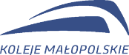 Zał. Nr 5 do P-05 SMS/MMSWniosek dostawcy/podwykonawcy kwalifikowanego